ЗАДАЧИ ПЕДАГОГИЧЕСКОЙ ПРАКТИКИ (ЗАДАНИЕ ПО ПЕДАГОГИКЕ)ознакомление студентов со структурой и содержанием современного воспитательного процесса, с особенностями работы классного руководителя;проведение воспитательной работы в качестве помощника классного руководителя, планирование, самостоятельная организация и проведение отдельных видов и форм воспитательной работы с учащимися (организация  тематических бесед, диспутов, лекций, экскурсий; тематических классных часов, праздничных вечеров; посещение музеев, выставок, театров и т.д.);работа с документацией (проверка дневников, составление плана воспитательной работы и др.);анализ отдельных форм и методов воспитательной работы, как в практике работы учителей, так и своей собственной.В содержание педагогической практики входит:Ознакомление:с основными направлениями работы образовательного учреждения (беседа с директором школы (по возможности), его заместителями по учебной и воспитательной работе, знакомство с планами воспитательной и учебной работы на текущий учебный год, с перспективным планом развития образовательного учреждения);с работой классного руководителя (беседа с классным руководителем, изучение плана воспитательной работы, журнала классного руководителя, классного журнала, посещение внеурочных мероприятий).          II. Изучение:системы воспитательной работы классного руководителя;опыта подготовки, проведения и подведения итогов разнообразных форм воспитательной работы (классных часов, конференций, диспутов, вечеров и т.д.);          III. Участие в воспитательной работе: 1) текущее и перспективное планирование воспитательной работы совместно с классным руководителем; 2) подготовка и проведение отдельных воспитательных мероприятий (в соответствии с планами воспитательной работы школы и классного руководителя) с их последующим анализом; 3) организация текущей воспитательной работы с учащимися (дежурство по классу, школе, уборка территории, проверка дневников, текущий контроль за посещаемостью и успеваемостью, внимание к здоровью учащихся).        Задания для аттестации по итогам практикиРазработать план воспитательной работы для закрепленного за студентом-практикантом класса.Разработать план-конспект воспитательного мероприятия, направленного на решение задач воспитания и духовно-нравственного развития школьников.Провести воспитательное мероприятие. Проанализировать воспитательное мероприятие.Отчетная документация:Календарный план воспитательной работыМетодическая разработка воспитательного мероприятия.Анализ проведенного воспитательного мероприятия.Образцы оформления и примеры анализов ситуаций приведены в Приложениях А, Б, В, Г. Представленные в Приложениях Образцы представляют собой шаблоны для ориентировки. ФОРМЫ АТТЕСТАЦИИ ПО ИТОГАМ ПРАКТИКИФормой аттестации за педагогическую практику (задание по педагогике) является дифференцированный зачет.Критерии оценки за практику: практика оценивается по формальному критерию - наличие форм отчетности в соответствии с программой практики, по содержательному - качество выполнение заданий практики - самостоятельность, глубина и полнота выполнения заданий.Оценка «отлично» выставляется при условии качественного и добросовестного выполнения всех заданий практики (задание по педагогике), высокой оценке классного руководителя за.  Для получения высшего бала студент должен продемонстрировать самостоятельность и высокий уровень педагогических знаний, навыков и умений при подготовке и проведении воспитательных мероприятий. Здания по педагогике должны отвечать всем требованиям, устанавливаемым соответствующими нормативными документами и руководителем-методистом, как по оформлению, так и по содержанию. Оценка «хорошо» выставляется при условии качественного и добросовестного выполнения всех заданий практики по педагогике.  Студент демонстрирует самостоятельность и достаточно высокий уровень методических и педагогических знаний, навыков и умений при подготовке, проведении внеклассных мероприятий, но при этом ему часто требуется помощь классного руководителя. Выполненное задание по педагогике, отвечает всем требованиям, устанавливаемым соответствующими нормативными документами и руководителем-методистом, но могут содержать несущественные ошибки в содержании и оформлении: мелкие небрежности и помарки, неточности в употребление терминологии.Оценка «удовлетворительно» выставляется при условии выполнения всех заданий по педагогики на должном уровне, но при этом студенту постоянно требуется помощь классного руководителя; студент выполняет задания практики с нарушением графика, небрежно; студент нарушает дисциплину. Материалы практики по педагогики  не отвечают всем требованиям, устанавливаемым соответствующими нормативными документами и руководителем-методистом, содержат существенные недочеты в содержании и оформлении: многочисленные нарушения правил оформления, ошибки в употребление терминологии, методические недочеты в составлении плана воспитательной работы, воспитательного мероприятия и его анализа.Оценка «неудовлетворительно» проставляется в случае неявки студента на практику без уважительной причины; невыполнения заданий практики или выполнение их с грубыми нарушениями требований; предоставления отчетных материалов со значительными и многочисленными недочетами как в оформлении, так  и в содержании.ПРИЛОЖЕНИЕ А – Образец оформления титульного листа отчета выполнении задания по педагогике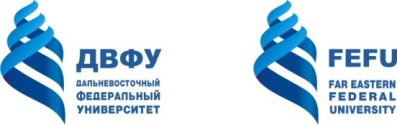 МИНИСТЕРСТВО НАУКИ И ВЫСШЕГО ОБРАЗОВАНИЯ РОССИЙСКОЙ ФЕДЕРАЦИИФедеральное государственное автономное образовательное учреждение высшего образования«Дальневосточный федеральный университет»(ДВФУ)ФИЛИАЛ ДВФУ В Г. УССУРИЙСКЕКАФЕДРА ПЕДАГОГИКИОТЧЕТ О ПРОХОЖДЕНИИПРАКТИКИ ПО ПОЛУЧЕНИЮ ПРОФЕССИОНАЛЬНЫХ УМЕНИЙ И ОПЫТА ПРОФЕССИОНАЛЬНОЙ ДЕЯТЕЛЬНОСТИ (ПЕДАГОГИЧЕСКАЯ ПРАКТИКА)ЗАДАНИЕ ПО ПЕДАГОГИКЕУссурийск – 2015Приложение Б – Образец оформления плана воспитательной работыПЛАН ВОСПИТАТЕЛЬНОЙ РАБОТЫСодержание плана воспитательной работы:
1. Характеристика класса:
1.1. Список учащихся класса (количество мальчиков и девочек; социальный паспорт класса; психолого-педагогическая характеристика классного коллектива)1.2. Учёт занятий учащихся в кружках, секциях, факультативах. 1.3. Учёт общественных поручений, участие в мероприятиях.2. Цель и задачи воспитательной работы классного руководителя.3.План-сетка классного руководителя.Приложение В – Образец оформления воспитательного мероприятияМИНИСТЕРСТВО НАУКИ И ВЫСШЕГО ОБРАЗОВАНИЯ РОССИЙСКОЙ ФЕДЕРАЦИИФедеральное государственное автономное образовательное учреждение высшего образования«Дальневосточный федеральный университет»(ДВФУ)ФИЛИАЛ ДВФУ В Г. УССУРИЙСКЕКАФЕДРА ПЕДАГОГИКИКлассный час«Правила поведения или этикет»(этическая беседа)Проведен  «А» классе МБОУ СОШ № 30 г. Уссурийскастудентом-практикантом Б2414 гр. профиля «Начальное образование» Ивановой П.И.13 февраля 2016 г.Классный час«Правила поведения или этикет»Цель: продолжить формировать систему нравственных взглядов и убеждений учащихся.Воспитательные задачи:1) расширить кругозор учащихся о правилах поведения;2) продолжить углубление и упрочнение нравственных понятий учащихся;3) продолжить формировать представление учащихся о нормах и правилах этического поведения.Подготовительный этапДля учителя:1) выбор темы мероприятия (он обуславливается планом воспитательной работы школы и индивидуальным планом воспитательной работы);2) составление предварительного плана мероприятия;3) ознакомление с методической, научной и научно-популярной литературой по тематике мероприятия;4) составление окончательного плана и сценария мероприятия;5) подбор литературы для учащихся;6) извещение всех заинтересованных в проведении мероприятия лиц;7) работа по подготовке к проведению мероприятия (распределение ответственных за тот или иной вид работы среди учащихся, распределение ролей, помощь в оформлении и т.д.).Для учащихся:1) распределение ответственных за тот или иной вид работы;2) изучение литературы, предложенной организаторами;3) поиск литературы, как по заданию организатора, так и самостоятельно;4) консультации с организатором (организаторами) по поводу подготовке к проведению мероприятия.Ход мероприятия          В «Ходе мероприятия» должно быть отражено: кто и как его начал; содержание выступлений всех участников; вопросы, которые задавались во время мероприятия; кто и как подвел итоги; какие решения были приняты; какие выводы сделаны.ОборудованиеПосле описания хода мероприятия нужно обозначить оборудование, которое использовалось во время его проведения (плакаты, фотографии, макеты, спортивный инвентарь, техническое оборудование: экран, проектор, компьютер и др.).ЗаключениеВ заключении обязательно необходимо поместить список литературы. Данный список обязательно должен состоять из трех частей:Используемая литература1. Используемая литература (та, которой пользовались Вы при подготовке мероприятия: методические разработки, статьи, учебные пособия, учебники, и т.д.).2. Литература, рекомендуемая для учителя (это та литература, которая поможет классному руководителю (или другим лицам) провести аналогичное мероприятие). При составлении этой части списка следует уделить большее внимание различным методическим разработкам, помещенным в журналах и статьям, в которых обобщается опыт воспитательной работы по определенному направлению (или направлениям). Вместе с тем, нельзя забывать и о теоретической составляющей вопроса: в список должны быть включены 1-2 источника, в которых, при необходимости, можно будет получить теоретическую и / или историческую справку. Это могут быть учебники, учебные пособия, теоретические статьи, словари, справочники, энциклопедии. Однако данная литература не должна полностью повторять ту, которая указана в разделе «Используемая литература».3. Литература, рекомендуемая для учащихся (та, которая поможет учащимся, подготовится к мероприятию). При составлении этой части списка следует сделать акцент на художественную и научно-популярную литературу, не забыв при этом, о возрастных и индивидуальных особенностях учеников.ПриложенияВ приложении обязательно следует поместить анкету экспресс-опроса учащихся и / или учителей (результаты опроса должны быть отражены в анализе мероприятия). Кроме того, можно поместить образцы эмблем схем, рисунков; некоторые сочинения и отзывы учащихся; другие анкеты, подтверждающие эффективность и результативность проведенного мероприятия (тогда их обработка и интерпретация должны быть также отражены в анализе воспитательного мероприятия). Приложение ААнкеты экспресс-опросаАнкета Дорогой друг!Только что Вы стали участником одного из воспитательных мероприятий нашего образовательного учреждения. Для выяснения успешно ли оно было организовано, что нового Вы узнали, как избежать ошибок на будущее, организаторам необходимо знать Ваше мнение. Для этой цели проводится этот опрос. Пожалуйста, напротив того варианта ответа, который соответствует Вашему мнению, в каждом вопросе из ниже приведенного списка, поставьте любой знак.Понравилось ли Вам посещенное мероприятие? - да;          - нет;          - частично;         - затрудняюсь ответить.Расширили ли Вы свой кругозор благодаря проведенному мероприятию? - да;                     - нет;                 - затрудняюсь ответить.Проведенное мероприятие было: - интересным;           - не интересным;                - скучным; - полезным;              - поднимающим настроение.Нужно ли, с Вашей точки зрения, проводить подобные мероприятия в вашем образовательном учреждении? - да, чаще;                    - да, реже;               - проводить изредка;          - не проводить совсем;                    - затрудняюсь ответить.Что Вам понравилось / не понравилось на прошедшем мероприятии? Почему?______________________________________________________________________Ваши замечания и пожелания организаторам (по содержанию, по форме и т.п.)	____________________________________________________________________Спасибо за сотрудничество и откровенные ответы!Приложение Г – Образец оформления анализа проведенного мероприятияМИНИСТЕРСТВО НАУКИ И ВЫСШЕГО ОБРАЗОВАНИЯ РОССИЙСКОЙ ФЕДЕРАЦИИФедеральное государственное автономное образовательное учреждение высшего образования«Дальневосточный федеральный университет»(ДВФУ)ФИЛИАЛ ДВФУ В Г. УССУРИЙСКЕКАФЕДРА ПЕДАГОГИКИАНАЛИЗПроведенного воспитательного мероприятия на тему:«Правила поведения или этикет»(этическая беседа)Проведенного  «А» классе МБОУ СОШ № 30 г. Уссурийскастудентом-практикантом Б2414 гр. профиля «Начальное образование» Ивановой П.И.13 февраля 2016 г.Схема анализа воспитательного мероприятия          I. Общие сведения о воспитательном мероприятии.1. Школа, класс (возраст учащихся).2. Цель мероприятия.3. Чем обусловлен выбор мероприятия (классными, школьными традициями, планом воспитательной работы школы и т.д.).          II. Анализ подготовки к проведению мероприятия.1. Инициаторы и организаторы мероприятия (классный руководитель, учитель-предметник, администрация школы, учащиеся и т.д.).2. Учет интересов школьников при выборе мероприятия.3. Особенности подготовки к мероприятию.4. Формирование новых знаний, умений и навыков у учащихся в процессе подготовки к проведению мероприятия.5. Влияние подготовительной работы на классный коллектив (учет возрастных и индивидуальных особенностей учащихся, учет особенностей малых групп; проявление требовательности и взаимопомощи, критики и самокритики; взаимоотношения между учащимися и т.д.).          III. Анализ хода воспитательного мероприятия.1. Организованность и дисциплинированность школьников во время проведения мероприятия.2. Соответствие внешнего вида учащихся, оформления помещения, оборудования целям и задачам проводимого мероприятия.3. Увлеченность учеников ходом мероприятия (как это проявляется).          IV. Влияние личности педагога на подготовку и проведение мероприятия.1. Создание эмоционального климата в коллективе.2. Педагогический такт.3. Учет возрастных и индивидуальных особенностей учащихся.          V. Психолого-педагогические выводы.1. Воспитательная ценность мероприятия.2. Значение мероприятия для последующего развития коллектива и отдельных учащихся, для совершенствования межличностных отношений в классе, для пробуждения интереса к тем вопросам, которым было посвящено мероприятие.3. Методические ошибки и недостатки, снизившие эффективность мероприятия; способы их устранения.          VI. Оценка эффективности мероприятия.1. Со стороны учеников.2. Со стороны учителей3. Собственная оценка.Выполнил студент гр. Б2414 _______________ А.Д.Петрова.Руководитель практики от кафедрыпедагогики доцент (ассистент, ст.преподаватель)________________________ В.И.СмирновМесяцНеделяКлассныечасыШкольныемероприятияКлассные мероприятияРабота ссемьёйИндивидуальнаяработа сучащимися